Hydration Fact Sheet50-60% of our body is made up of water. Breathing, temperature regulation and sitting still cause us to look between ½ to 1 litres of fluid per day.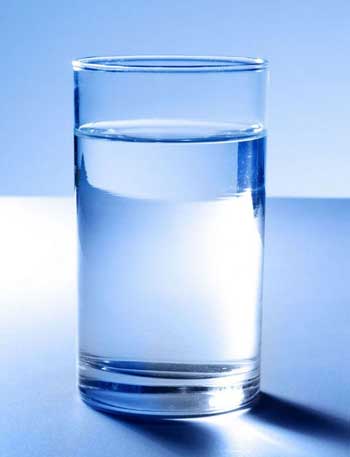  We need between 2.7 and 3.7 Litres of water a day.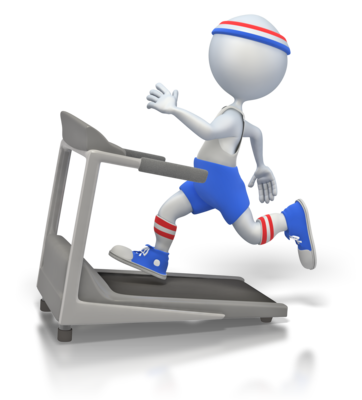 Exercises increases body temperature and we lose more fluid in sweat.It is important to drink before during and after a session to restore the correct fluid levels.Dehydration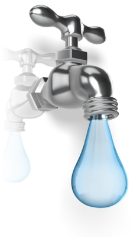 Dehydration is caused when we lose more fluid than we are drinking.This is often due to sweating during exercise.Even swimmers sweat which causes fluid loss.Dehydration leads to muscle cramps, poor performance, poor concentration and can lead to more serious problems if severe.You need to drink more when exercising and also in warm weather or warm environments.How to check for Dehydration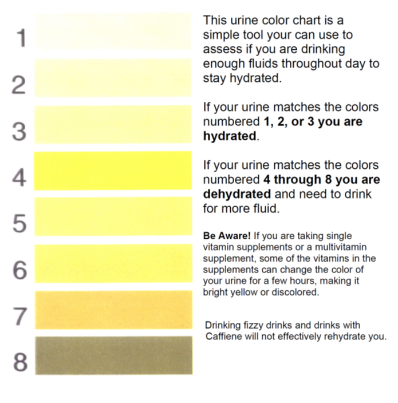 The best way is to look at the colour of your urine and see if you are hydrated.On the colour chart 1, 2 and 3 are hydrated4-8 are dehydratedHow to stay Hydrated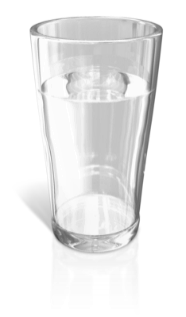 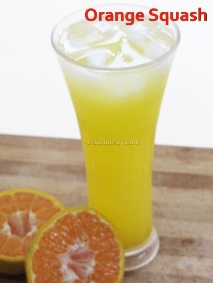 Drink little and oftenAlways have a drinks bottle with you even at schoolDrink water or cordial as the main fluid used to hydrateFruit juices and Smoothies are less hydrating than waterDrinks including Caffeine cause greater urine loss so can increase DehydrationAvoid Fizzy drinks and those with high sugar levels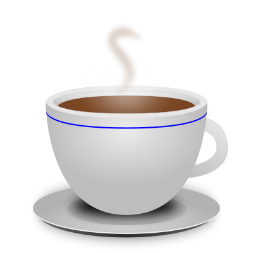 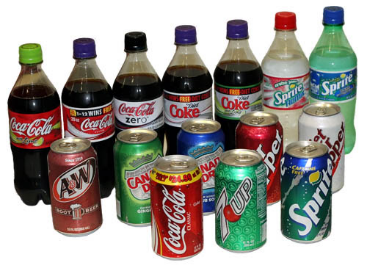 Training Fluids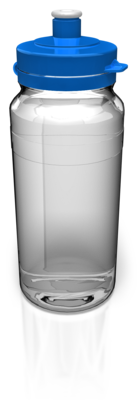 Water based drinksNo need for sports drinks in most training sessionsMake sure you start the session well hydratedBefore a session2 hours before a sessionDrink ½ litre of water in small sips.Drink a further 125ml-250ml just before training.During Exercise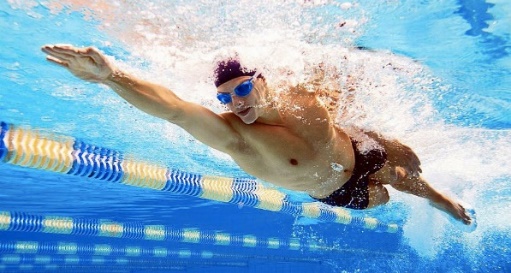 Drink small amounts of water or cordial regularly.Aim for 125ml-250ml every 20 minutes.That works out at 1 ½ litres in a 2 hour session.After Exercise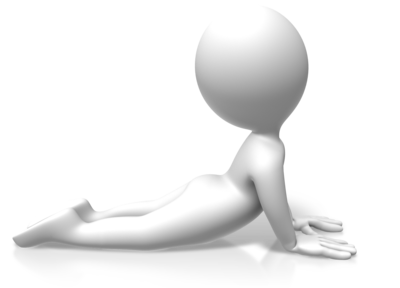 Make sure you have a drinks bottle when doing your stretches.You need to drink approximately ½ a litre straight after exercise and then continue with little sips of water or cordial after this time.